 Внеклассная работа является неотъемлемой составной частью учебно – воспитательного процесса в МБОУ «Евдская образовательная школа». Детская организация «Алые паруса» - детское объединение, со своими традициями, небольшой, но уже достаточно яркой историей. Вся внеклассная работа осуществляется через реализацию воспитательной программы «Радуга успеха». Целью, которой  является: формирование полноценной психически и физически здоровой личности, способной строить жизнь, достойную человека. Данная цель охватывает весь педагогический процесс, пронизывает все структуры, интегрируя учебные занятия и внеурочную жизнь школьников, разнообразные виды деятельности, общения, традиции, всю общешкольную среду через выполнение следующих задач:  изучение личности ребёнка, принятие его и оказание ему поддержки;  изучение и воспитание ценностных отношений, культуры поведения, общения и дисциплинированности;  приобщение ребёнка к здоровому образу жизни;  организация работы по профилактике и предупреждению асоциального поведения учащихся;  воспитание у детей гражданской позиции: патриотических чувств, нравственно-правовой позиции, толерантности, трудовой активности;  обучение самоуправлению, введение коллективных форм жизнедеятельности в классе и в школе;  максимальное (в данных условиях) развитие детей, их познавательных интересов творческих способностей, общеучебных умений, навыков самопознания и самообразования, способствующих дальнейшему развитию личности;  формирование гуманистического мировоззрения, ответственности перед собой и обществом, будущими поколениями, за результатами своей деятельности в социальной, природной и культурной среде;  вовлечение учащихся в систему дополнительного образования с целью обеспечения самореализации личности;  проведение индивидуальной воспитательной работы с учащимися;  создание условий для участия семей в воспитательном процессе школы.Самоуправление в деятельности детской организации осуществляется через актив школы. В школе за последние годы стали традиционными мероприятия: праздники первого и последнего звонка, акции «Ветеран рядом», «Класс года», «Самый активный читатель», декады, посвящённые ПДД, ЗОЖ, безопасности, культурному поведению, Дню матери, осени, общешкольный поход, новогодние праздники, дружеские встречи по баскетболу педагогов и учащихся 9 класса, концерты художественной самодеятельности учащихся.Старший вожатый – Ананьина О.И.﻿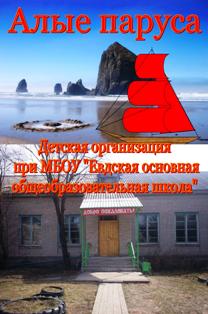 	Детская организация «Алые паруса» создана в 2000 году. Она объединяет всех учащихся школы в единый дружный коллектив, где каждому предоставляется возможность раскрыть себя, свои умения, свои таланты. Организация наша  - начало всех начал,Организация наша – надёжный причал.Здесь мы чувствуем поддержку друзей,Что по первому зову придут.С «Алыми парусами» нам жить веселейИ годы учёбы легче идут.